HomeworkYear 4Date:25/10/2019Have a good rest everybody!Reading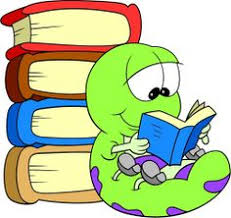 Spelling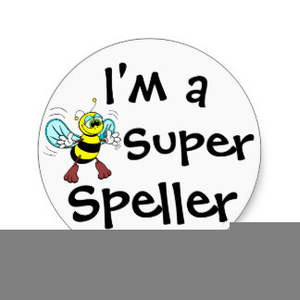 Maths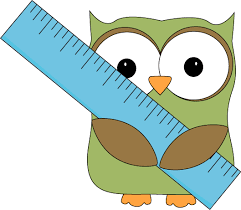 Read a good book and talk about it. Remember to read regularly and to bring in your reading book everyday.Year 3 and 4 spelling words:eight/eighthenoughexerciseexperienceexperimentextremefamousfavouriteHave a go on TTRockstars to keep your knowledge ticking over.